車椅子用アイソレータ（災害対策本部）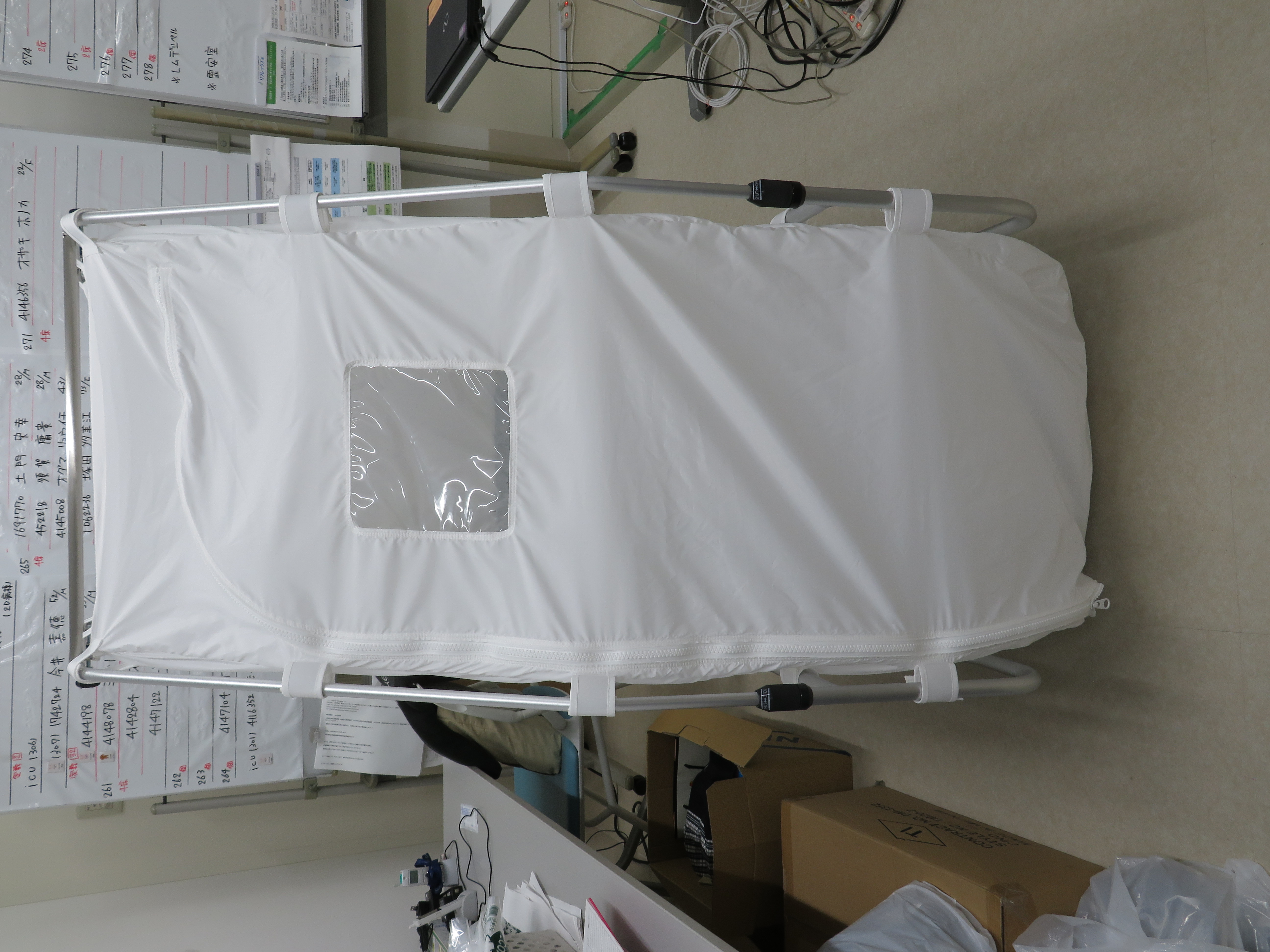 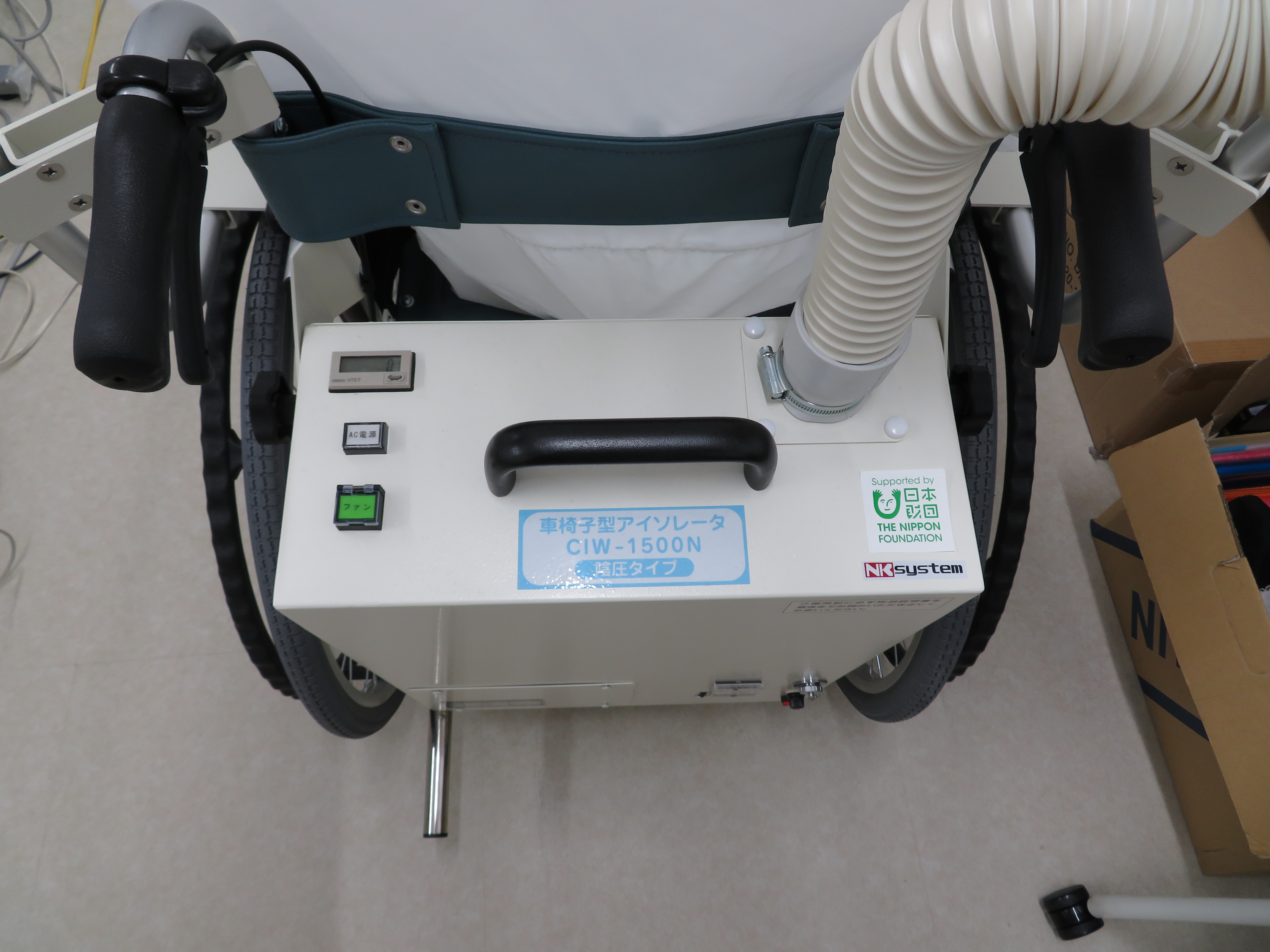 